              СОБРАНИЕ          ПРЕДСТАВИТЕЛЕЙ     СЕЛЬСКОГО ПОСЕЛЕНИЯ             МАЛЫЙ ТОЛКАЙ       Муниципального района         ПОХВИСТНЕВСКИЙ           Самарской области               четвертого созыва                     Р Е Ш Е Н И Е           04.12.2020  г. № 14О проекте бюджета сельского поселенияМалый Толкай муниципального района Похвистневский Самарской области на 2021 год и на плановый период 2022 и 2023 годов.	Рассмотрев проект бюджета поселения сельского поселения Малый Толкай муниципального района Похвистневский Самарской области на 2021 год и на плановый период  2022 и 2023 годов в I –ом чтении Собрание представителей поселения					       РЕШИЛО:                                Принять проект бюджета в I – ом чтении.Председатель Собрания представителей сельского поселения          				                  Н.Н. ЛьвовГлава сельского поселения     Малый Толкай                                                      		         И.Т.Дерюжова*****************************************************************************                        Осторожно, пиротехника!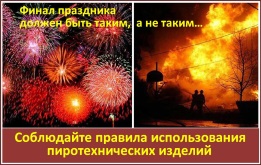 Приближаются новогодние праздники, которые традиционно сопровождаются фейерверками и салютами. Но в эйфории праздника не стоит забывать о своей безопасности и безопасности людей, окружающих вас. Бесконтрольная реализация пиротехнической продукции и применение ее без соблюдения необходимых мер пожарной безопасности становятся причинами многих пожаров, травм и даже гибели людей, главным образом, детей и подростков. Пиротехнические изделия представляют собой источник повышенной опасности и заслуживают особого внимания. Поэтому, приобретая в предновогодний период пиротехнические изделия, следует запомнить и соблюдать правила, которые помогут избежать трагических последствий.Покупать пиротехнику рекомендуется в специализированных магазинах и других торговых точках, где продают только сертифицированную продукцию. Для каждого пиротехнического изделия обязательно наличие подробной инструкции по применению на русском языке, содержащей название завода изготовителя, дату изготовления, срок хранения и правила пользования изделием. Перед применением требуется внимательно прочитать инструкцию. Правила безопасности при использовании пиротехники:Перед использованием пиротехники  внимательно ознакомьтесь с инструкцией.Не используйте пиротехнику, если Вы не понимаете, как ею пользоваться, а инструкции не прилагается, или она написана на непонятном вам языке.Нельзя устраивать салюты ближе 20 метров от жилых помещений и легковоспламеняющихся предметов, под навесами и кронами деревьев.Нельзя держать фитиль во время поджигания около лица. Поджигать фитиль нужно на расстоянии вытянутой руки.Запрещено работать с пиротехникой в нетрезвом состоянии и курить рядом с пиротехническим изделием.Не направлять пиротехнические средства на людей и животных.Не применять салюты при сильном ветре.Не подходить ближе 15-20 метров к зажженным салютам и фейерверкам.Не использовать пиротехнику с истекшим сроком годности или дефектами.Не разбирать пиротехнические изделия и не подвергать их механическим воздействиям.Петарды должны применяться только лицами, достигшими 18 лет.Не оставлять без внимания детей, не давать им в руки пиротехнику.Категорически ЗАПРЕЩАЕТСЯ:носить пиротехнические изделия в карманах;разбирать пиротехнические изделия и подвергать их механическим воздействиям;располагать пиротехнику вблизи от нагревательных приборов, особенно сушить промокшие фейерверки на батареях;ни в коем случае нельзя поддаваться на подначки и «слабо» сверстников – подержать в руках горящую ракетницу, запустить петарду в комнате и т.д. Настоящие друзья на такие опасные вещи друзей не подбивают.Незнание последствий использования пиротехнических средств в общественных местах не освобождает от ответственности за данные действия. Меры административного воздействия могут быть применены как в отношении несовершеннолетних, так и их родителей. На основании действующего законодательства применение пиротехнических средств в общественных местах запрещено, и данное действие квалифицируется как мелкое хулиганство, влекущее за собой нарушение общественного порядка и спокойствия граждан.Уважаемые родители, будьте внимательны! Многие дети уже начали покупать пиротехнику в магазинах и бесконтрольно пользоваться ею. Проводите разъяснительные беседы со своими детьми о запрещении самостоятельных покупок пиротехники и её использования без контроля взрослых. Детям до 16 лет (если производителем не установлено другое возрастное ограничение) пользоваться петардами, фейерверками строго запрещено! Чтобы Новогодние праздники принесли вам и вашим родным радость, а не беду, выполняйте элементарные правила пожарной безопасности!При возникновении чрезвычайных ситуаций необходимо звонить по телефону «101» или по единому номеру вызова экстренных оперативных служб «112».Инструктор противопожарной профилактики ПСО №35 Кожевникова Н.И. Старший инспектор ОНД и ПР по г.о.Похвистнево, м.р.Похвистневский и Камышлинский УНД и ПР ГУ МЧС России по Самарской области капитан внутренней службы Сафиуллин А.С.    поселения    Малый  Толкай                                         РАСПРОСТРАНЯЕТСЯ БЕСПЛАТНОГазета основана 14.06.2010 г.    поселения    Малый  Толкай                                         04.12. 2020  года№ 43 (305)    поселения    Малый  Толкай                                         ОФИЦИАЛЬНОЕОПУБЛИКОВАНИЕУчредители: Администрация сельского поселения Малый Толкай муниципального района Похвистневский Самарской области и Собрание представителей сельского поселения Малый Толкай муниципального района Похвистневский Самарской области.Издатель: Администрация сельского поселения Малый Толкай муниципального района Похвистневский Самарской областиУчредители: Администрация сельского поселения Малый Толкай муниципального района Похвистневский Самарской области и Собрание представителей сельского поселения Малый Толкай муниципального района Похвистневский Самарской области.Издатель: Администрация сельского поселения Малый Толкай муниципального района Похвистневский Самарской областиУчредители: Администрация сельского поселения Малый Толкай муниципального района Похвистневский Самарской области и Собрание представителей сельского поселения Малый Толкай муниципального района Похвистневский Самарской области.Издатель: Администрация сельского поселения Малый Толкай муниципального района Похвистневский Самарской областиАдрес: Самарская область, Похвистневский район, село Малый Толкай, ул. Молодежна,2 тел. 8(846-56) 54-1-40Тираж 100 экз. Подписано в печать Редактор Ефремова Ю.С.